阳城县“十四五”现代物流发展规划（2021-2025）二〇二一年十月目 录前  言	1第一章  现实基础	3一、发展成效	3二、面临挑战	7三、发展机遇	11第二章  总体思路和目标任务	14一、指导思想	14二、基本原则	14三、战略定位	17四、发展目标	18第三章 空间布局	21第四章 主要任务	24一、以基础设施建设为引领，迈入现代物流新篇章	24二、以智慧物流为引领，开启转型发展新征程	25三、以新兴产业为引领，开启融合发展新态势	26四、以三农物流为引领，拓展乡村振兴新思路	27五、以物流服务为引领，实现物流主体新升级	28六、以优化布局为引领，打造区域合作新格局	28第五章 重点工程	30一、物流通道体系	30二、物流平台体系	32三、冷链物流体系	33四、智慧物流体系	36五、乡村物流体系	37第六章  保障措施	40一、加强组织领导	40二、完善管理机制	40三、优化营商环境	41四、强化要素保障	42五、实施税收激励	42六、保障资金供给	43七、创新人才模式	43八、落实执行评估	44前  言进入现代社会，物流产业对国民经济发展的基础保障作用、战略支撑作用、先行引导作用愈发重要，物流活动贯穿一二三产、连接供需，涉及领域广、发展潜力大、带动作用强，是实现经济运行中供需均衡、规模集约、结构优化的重要手段。因此，推动现代物流高质量发展，对促进产业结构调整和区域协调发展、培育经济发展新动能、提升国民经济整体运行效率具有重要意义。“十四五”时期是我国全面建成小康社会、实现第一个百年奋斗目标之后，乘势而上开启全面建设社会主义现代化国家新征程、向第二个百年奋斗目标进军第一个五年。《中共中央关于制定国民经济和社会发展第十四个五年规划和二〇三五年远景目标的建议》中4次提到物流，8次提到供应链，包括“加快发展现代物流等服务业”“完善综合运输大通道、综合交通枢纽和物流网络”“构建现代物流体系”“完善乡村物流等基础设施”“提升产业链供应链现代化水平”等，物流业在国民经济中的基础性、战略性、先导性地位进一步增强。“十四五”期间，是阳城县推进高质量发展的攻坚时期，是在全市全省率先实现转型出雏形的关键阶段，也是阳城物流强县建设重要时期。需要我们以推动高质量发展为主题，以供给侧结构性改革为主线，在精准把握新发展阶段，认真贯彻新发展理念，明确构建新发展格局的基础上，推动阳城经济融入国内大循环、国际国内双循环格局体系，加快推进物流业结构调整和动能转换，构建现代物流体系，实现现代物流业高质量发展。第一章  现实基础一、发展成效（一）产业规模持续扩大“十三五”以来，阳城县交通运输、仓储和邮政业GDP增长比值不断上升，公路货物运输量和快递业务量持续增高，物流产业发展势头良好。2020年，全县交通运输、仓储和邮政业增加值为137351万元，同比增长3.1%，占全县GDP比重5.61%，占晋城市交通运输、仓储和邮政业GDP的15.74%。全年完成公路货物运输总量2312万吨，比上年增长2.2%。公路货物周转量80920万吨公里，比上年增长2.2%。快递业务急剧增长，业务量31万件，比上年增长1.5倍。表1-1 阳城县历年交通运输、仓储和邮政业增加值（考虑到阳城县物流业增加值相关数据的不完备性，本报告以交通运输、仓储和邮政业的增加值来反映物流业发展情况。）（二）路网设施条件日趋完善“十三五”期间，通过对公路交通运输网络的不断升级完善，基本形成以中心城区为核心，以高速公路、国省干线为骨架，县乡公路为支脉，连接各个镇区、开发区和主要产业园区，覆盖全县的公路网络系统。2020年，全县公路通车总里程达到2476公里，形成了以高速公路、国、省干线公路为骨架，以县乡公路为依托，村道为补充的综合公路交通运输网络。侯月铁路在阳城境内通过74公里，三条专用线和一条专用铁道，主要担负着煤炭、化肥、瓷砖外运以及少量矿建、滑石运达。全县实现以公路货运为主和铁路输送组成的双线并行交通运输体系，可近至晋城、长治、太原、洛阳、郑州、运城、西安等城市机场，远达天津、日照、连云港等港口，为阳城县经济发展和物流产业发展提供了坚实的路网体系。（三）物流平台建设稳步推进随着全县综合交通路网的不断完善，全县拥有运输企业110家，中型物流企业6家，快递加盟企业15家，货运车辆2469辆，以乐村淘、优煤易购、太行能源等为龙头物流企业在阳城规模逐步稳固，实现全县300多个村村村通物流快递。自此，阳城已初步形成以本土物流主体和企业为支撑，以“四通一达”、德邦、安能等数十个国内外快递品牌为支点的全覆盖物流运输体系。随着阳城坚持以开发区为发展核心推进现代物流园区及综合仓储服务中心建设。2020年通过政府招商引资，投资9.2亿元，占地约300亩，将建成以陶瓷建材、装备制造加工、现代物流园区等为一体的综合性产业园。与此同时，太行现代物流产业园、应大物流园区等现代化物流园正在有序建设，项目建成后将整合现有物流资源，加快传统物流向现代物流转变，吹响阳城县物流产业现代化、智能化、绿色化发展的冲锋号。（四）基层物流服务功能显著提升移动互联网、物联网、云计算、大数据等新一代信息技术在物流领域加快应用，阳城县把电子商务作为新的经济增长极和小微企业转型升级的新途径，加大基础设施建设力度，扩大市场规模，完善电子商务发展环境，依托优质丰富的农产品资源和农业龙头企业，深入推进与知名电商企业的合作，努力搭建平台，创建了全县首家电子商务产业园，构建了独具地方特色的电子商务服务体系，京东商城、赶集网、苏宁易购等电商企业进驻，乐村淘县管中心积极与供销联社展开合作，利用基层供销社原有网店，展开网上体验、购物，“互联网+旅游、+住宿、+餐饮、+建材”等一批O2O模式运营公司先后成立，电商企业队伍不断壮大。同时，相关服务行业异军突起。物流体系得到了进一步完善，更多的群众真正在家门口享受到了电子商务进农村带来的方便和快捷，不仅让物美价廉的工业品走进了农村，也让阳城独具地方特色的农产品通过线上线下的方式走出了大山，电子商务园区现已投入运营，电商产业呈现蓬勃发展势头。行业营商环境持续优化“十三五”期间，先后出台现代物流等发展规划，物流业降本增效、道路货运、多式联运、制造业和物流业联动、快递物流发展等支持政策，现代物流、冷链物流、县乡村三级配送体系等行动计划，物流规划和政策体系不断完善。积极推动国家和省各项降本增效改革措施加速落地，物流企业获得感显著提升，减税降费取得实效。人工智能、区块链、云计算、大数据、5G、物联网等新技术在物流领域逐步推广应用，物流科技和人才保障明显增强。二、面临挑战（一）物流业总体布局不清晰，行业发展整体性低下“十三五”期间，阳城县成立了经济技术开发区，确立了“一区两园”的规划布局，阳城物流业也以此为核心进行产业发展布局。然而，阳城缺少一个切实可行的物流业总体规划及布局，致使物流产业发展无法与开发区“一区两园”布局紧密结合，在开发区规划范围以外的物流企业和园区呈发散式发展，物流企业和园区布局分散，企业自发布局，集聚区少，缺少统一规划。由于物流企业布局散乱且与各工业区块存在一定距离，造成了运输的不便和企业成本的上升，使阳城县物流业缺少整体性关联和衔接，无法形成产业规模化。（二）物流业与经济发展的正相关性不高2020年实现地区生产总值244.64亿元，比上年增长6.8%；第三产业增加值87.28亿元，增长4.6%；交通运输、仓储与邮政业增加值13.74亿元，增长6.0%，占当年GDP总额5.97%。而2016年交通运输、仓储与邮政业增加值占当年GDP总额为7.4%，2017年交通运输、仓储与邮政业增加值占当年GDP总额为6.65%，2016-2018年全县交通运输、仓储与邮政业增加值占当年GDP总额平均值为6.67%，低于晋城市2016-2018年全县交通运输、仓储与邮政业增加值占当年GDP总额平均值7.38%。由此可见，物流业与相关产业的联动发展不足，对本地区经济发展的促进作用不明显。（三）综合立体运输交通一体化衔接有待提高目前，阳城县交通运输通过公路、铁路来实现，航空运输需要依靠郑州新郑国际机场、长治王村机场来实现，综合交通运输体系尚未完全形成。目前，阳城实际上只有三个对外通道，对外交通呈浅表型辐射，致使承接中原城市群、“一带一路”辐射的能力弱。货运运输主要通过公路和铁路实现，由于铁路发展滞后，且多用于煤炭业，公路货运当下占据主导地位，总体运输结构较为单一。从阳城县的交通运输发展来看，基本上是以各种运输方式自我发展为主，按各自的运输组织要求进行设施配套，在网络、枢纽、信息化建设中，缺少从综合角度统筹规划、一体化设计、同步建设，以及设施的互联互通和共享共用，致使物流业在运输方式和资源配置方面衔接配合水平不高。对县域城镇特别是对西、南部地区的交通运输的带动作用相对有限。（四）物流智慧化水平有待提高目前，全县物流信息化水平短板主要体现在：缺乏统一的物流管理和服务信息平台，物流企业信息化水平偏低，第三方物流发展不足，第四方物流尚未形成，物流效率较低、成本高。现代信息等新技术和新业态、新模式在物流领域的应用普及不够，物流基础设施之间的衔接和配套有待加强。（五）周边城市物流业快速发展加剧竞争近年来，近邻的运城、长治、焦作、郑州等城市现代物流业发展迅速，对现代物流业发展形成挑战。特别是郑州、太原对物流政策扶持力度大，每年投入支持经费巨大，现代物流发展水平较高。随着中原城市群等区域性族群的不断建设和融合，物流也将朝向一体化发展，优胜劣汰的趋势不可避免。物流业能否抓住机遇，突出特色，错位发展，在激烈的市场竞争中站稳脚跟，是一个不容回避的问题。三、发展机遇（一）多重规划、战略政策叠加带来的发展新机遇“一带一路”建设、中原经济区、晋陕豫黄河金三角、晋东南城镇群融合发展区等多重战略叠加交汇，为阳城加强区域协作和创新协同发展拓展了新空间，经济集聚度、区域联通性、政策协同效率进一步提升，将推动物流形成跨区域联通、一体化协作的发展格局。阳城要继续巩固拓展在晋城、晋东南的既有优势与分工委基础，以挺进洛阳、融入中原城市群为战略突破，充分发挥物流比较优势，消除跨区域物流堵点和断点，打破区域内部和跨区域物流服务的体制机制障碍，加快推进物流跨区域设施联通、资源共享、协同运作、区域共治。推进多级物流枢纽网络建设，加快物流要素资源合理配置和规模集聚，提升跨区域物流服务能力。拓展区域间物流通道服务网络，提升现代物流企业区域竞争力，推动物流企业、标准、技术、品牌走出去，为构建南北联动、东西互济的开放格局提供支撑。形成更为合理的物流空间布局与产业发展格局，构建便捷高效的现代物流体系。（二）现代产业体系构建带来的发展新空间物流是提升产业运行效率和价值创造能力的保障环节。充分发挥物流在塑造供应链竞争优势上的关键作用，深化与实体经济链条的高效协同，按照现代产业体系建设要求，加快构建创新引领、要素协同、安全高效、竞争力强的现代供应链，推动生产物流和消费物流服务体系重构。构建“双循环”新发展格局，完善工业消费品、农产品、生产资料等现代商品流通体系。依托现有产业基础，紧盯产业演进趋势，坚持集聚、集群、集约、集中发展，按照链条化多元化方向，推进传统产业改造升级、新兴产业培育发展、未来产业谋篇布局，实现传统产业与新兴产业之间的梯度衔接，互补耦合，进而推动传统产业升级和新兴产业共同发展，形成以装备制造、新能源新材料、大健康生物医药、现代精细化工等产业带动传统陶瓷、能源产业，并衔接新兴产业，以新园区带动旧园区，以开发区带动阳城县产业转型升级的产业新格局，促进现代物流建成区域性综合物流节点。进一步营造低成本高效率的物流环境，加速线上服务、线下体验以及数字化供应链发展进程，为阳城现代物流业提供新的发展空间。（三）技术革新为行业提质升级提供的发展新动能在新技术、新基建蓬勃发展的大环境下，5G、云计算、物联网、大数据、人工智能、区块链、运筹优化等先进技术渗透到物流与供应链的细枝末节，加速高端物流技术发展进程，有力提升物流与产业链的效率和竞争力。加大新型基础设施投资力度，推动第五代移动通信、物联网、工业互联网等通信网络基础设施，人工智能、云计算、区块链等新技术基础设施，数据中心、智能计算中心等算力基础设施建设。结合中原经济区、晋陕豫黄河金三角、晋东南城镇群融合发展区等区域市场发展需求，构建安全便利的互联网数据专用通道和数据信息专用通道。积极发展“智慧商店”、“智慧街区”、“智慧商圈”、“智慧社区”，建设一批智能消费综合体验馆。第二章  总体思路和目标任务一、指导思想以马克思列宁主义、毛泽东思想、邓小平理论、“三个代表”重要思想、科学发展观、习近平新时代中国特色社会主义思想为指导，全面落实党的十九大、十九届二中、三中、四中、五中全会精神，深入学习贯彻习近平总书记视察山西重要讲话重要指示、视察阳城“见新见绿”指示和“三篇光辉文献”精神，统筹推进“五位一体”总体布局﹐协调推进“四个全面”战略布局﹐坚持稳中求进工作总基调，以推动高质量发展为主题，以深化供给侧结构性改革为主线，强力推动“六新”突破。以服务全县融入中原经济区、晋陕豫黄河金三角、晋东南城镇群融合发展区建设为引领，以现代物流业与其他产业融合发展推动物流业新旧发展动能转换，促进物流业高质量发展，聚焦物流业发展主要任务，实施重点工程，全面加强物流供应链体系建设，着力构建循环新发展格局的高质量现代物流运行体系和内外联动的全面开放新格局，为全面建设经济社会现代化提供必要物流保障。二、基本原则坚持统筹协调，市场主导。充分发挥政策的引领作用和职能部门的指导作用，加强顶层设计和规划，进一步整合现代物流业资源，统筹物流体系建设，积极对接国民经济和社会发展规划、城市总体规划、土地利用规划等现有规划，坚持物流业发展与社会经济建设统筹推进。充分发挥市场在资源配置中的决定性作用，最大限度激发主体活力。更好发挥政府作用，加快转变政府职能，营造良好的物流业发展营商环境。坚持创新驱动，产业融合。抢抓新一轮信息技术革命新机遇，加快先进信息技术和物流技术装备在仓储、运输、配送等环节推广应用，鼓励企业开展科技创新、产品创新、管理创新和商业模式创新。推进现代物流与煤炭产业、制造业、现代农业有机融合，促进物流业各个业态之间渗透交融、协同创新，催生物流业新业态，提升发展质量和效益。引导优势现代物流业在中心城区、开发区、各类园区以及其他有条件的区域形成多种形式集聚，扶持物流重点企业做大做强，培育龙头大企业，充分发挥龙头企业带动效应，推动和引领物流业快速扩张，实现规模效益和多元发展。坚持重点突破、特色发展。瞄准供需矛盾突出、带动力强的重点行业，集中力量破解关键领域和薄弱环节的发展难题，推动物流业转型升级。加强对物流业建设和发展的统筹规划，重点扶持有重大带动作用的项目。发挥地区比较优势、培育竞争优势，因地制宜发展各具特色的物流业，增强城市综合服务功能，引领区域产业升级和分工协作，提升区域经济整体实力。按规划、分步骤地建设一批有示范效应、有较强辐射功能、具备相应层次功能的物流项目。强化小城镇物流服务功能，更好服务农村和农业发展。坚持深化改革，开放合作。鼓励本地企业充分发挥现有产品和市场的优势，加大管理、技术和商业模式创新，全面提升物流服务核心竞争力和水平，大力培育一批集产品研发、生产加工、经营销售、技术服务、进出口贸易和人员培训于一体的重点骨干企业。坚持“走出去”和“引进来”相结合，进一步拓展阳城现代物流业发展空间，促进在高端服务业和新兴服务业领域的区域合作。加强与中原城市群的合作联动，发挥资源和产业优势，加快承接吸纳周边城市物流产业迁移，构建多层次多产业的物流一体化运作的市场体系。坚持智慧赋能，生态引领。以科技促进物流业创新发展，加快物流数字化转型和智慧化改造。支持智能化设备应用，营造智能化的交通、仓储、配送等环节推广，促进现代物流业与相关产业智能化发展。推行“信息系统+”模式，运用区块链、大数据等现代信息技术，大力发展数字物流，提升物流信息化、数字化水平。推进物流标准化建设，加强物流标准的制（修）订和宣传应用，更好地促进现代物流业发展。坚持绿色低碳，深入推进现代物流节能减排，推广低碳、绿色、高效运输设备应用，实现物流全链条绿色化发展。三、战略定位（一）清洁能源、农牧特优产品等产业供应链服务中心以构建和发展开放型经济新体制为契机，以支撑构建清洁绿色能源供应基地、北方建筑陶瓷等制造业生产基地和畜牧、蚕桑、中药材等特色优质基地为目标，推进物流业高质量发展，完善本地物流网络与物流枢纽网络的对接，提升多式联运组织水平和效率；同时加大物流业与先进制造业的融合发展，促进物流对供应链各个环节的深度介入和有效衔接，强化物流业对相关产业快速发展的有效支撑，打造全方位的先进制造业供应链组织和服务中心。（二）中原经济区等区域协同发展物流枢纽载体以晋豫省际交界交通枢纽体系构建为契机，进一步完善物流节点布局和物流基础设施功能，夯实壮大物流主体实力，通过构建完备的铁-公-机区域综合交通骨架，突出智能仓储和综合物流分拨中心的建设和功能完善，构建立体高效的现代物流服务网络；同时加强与郑州、洛阳、焦作、运城等中原城市的物流合作，突出特色、错位发展，打造地区性现代物流枢纽。四、发展目标（一）总体目标依托晋城市“一高、一机、两铁、三环、四快、五高速”的现代物流业的宏观通道布局，重点发展清洁能源、农产品物流、商贸物流和物流信息服务，培育发展冷链物流。到2025年，初步建成布局合理、功能完善的物流产业体系，供应链管理水平明显提升，物流功能完善，物流辐射能力和范围大幅提升，使成为清洁能源、北方建筑陶瓷、特优农产品等产业供应链服务中心，中原城市群的重要物流节点、区域先进制造业供应链组织和服务中心及中原城市群现代物流枢纽载体。（二）具体目标——产业规模实现快速增长。到2025年，全县交通运输、仓储和邮政业增加值达到20.71亿元，公路货运量达3596万吨，铁路货运量达2200万吨，航空货运达0.2万吨。物流主体实力进一步壮大，培育一批物流龙头企业，规模以上物流企业快速成长。——产业运行效率明显提升。到2025年，初步构建起高效的先进制造业物流服务网络和专业物流服务平台，培育一批与物流业联动发展的示范园区，部分要生产制造企业完成物流业务的剥离和外包，第三方、第四方社会化物流市场持续健康发展；完成县级、园区级物流公共服务平台的建设并实现可持续运营，逐步建设物流产业数据库；物流组织过程中的多式联运有效衔接效率明显提升。基本形成“园区-中心-节点”的物流发展格局，为全县工业企业、人民生活提供更为便捷高效的配套服务。——产业影响持续增强。到2025年，物流对其他行业发展的促进作用明显，辐射中原城市群的物流服务格局基本形成。同时，随着辐射范围进一步扩大，对区域经济的带动效应显著增强，形成一批现代物流业优势产业和品牌项目，成功申报1-2个省级物流业集聚示范区，逐步成为区域现代物流业发展标杆，积极申请国家现代物流改革试点。——产业发展环境明显改善。到2025年，公平竞争的市场环境基本建立，物流业创新创业、行业自律、市场管理等方面的体制机制继续完善。对获得省级以上物流高质量企业、物流园区给予财政资金支持。在物流业开放水平显著提升，支持符合条件的相关物流企业使用各类贷款。——产业竞争力明显增强。到2025年，在省内分工体系中的地位不断提升，逐步形成具有区域影响力的物流经济中心城市，形成一批具有较强区域竞争力的大型企业和知名品牌，培育一批细分市场领军企业，竞争力明显提高。第三章 空间布局围绕阳城区位优势、社会经济总体发展情况、产业布局的特点、物流潜在需求和物流产业的战略定位，规划建设由1个大型综合物流园区、5个综合物流基地、19个配送中心和N个终端构成的四级物流空间体系，形成“1+5+19+N”的总体格局。一区：以阳城经济技术开发区的安阳现代陶瓷工业园内现有条件为基础，依托区域区位及公路、铁路优势，建设1个大型综合物流园区，围绕现代陶瓷产业、新能源产业、新材料产业、智能装备制造、节能环保产业、生物医药产业等重点领域，拓展功能、完善服务，实现立足本县、辐射周边、面向本市及周边省市市场的区域性物流枢纽的功能。五基地：为助力新材料、新产业发展及传统产业转型升级，规划5个综合型物流基地，分别位于演礼、芹池、北留白桑等地园区内，各物流园为各片区内的产业集群和生活提供专业化的物流服务。十九中心：为提高物流效率，降低社会物流总费用，在经济合理范围内尽量减少配送距离，规划在县城中心城区及周边新建4个专业配送物流中心，规划在辖区内15个乡镇建设综合配送中心，实现所有乡镇全覆盖，建设规模依据乡镇人口及覆盖区域进行建设。N终端：在县内各乡镇中心村改造或新建N个物流末端站点，搭建覆盖全县镇街和行政村的物流配送网络系统。末端站点选择要充分考虑交通便利的因素，选择在交通路网发达、基础设施完备的区域，同时利用便利店等资源作为末端网点的补充。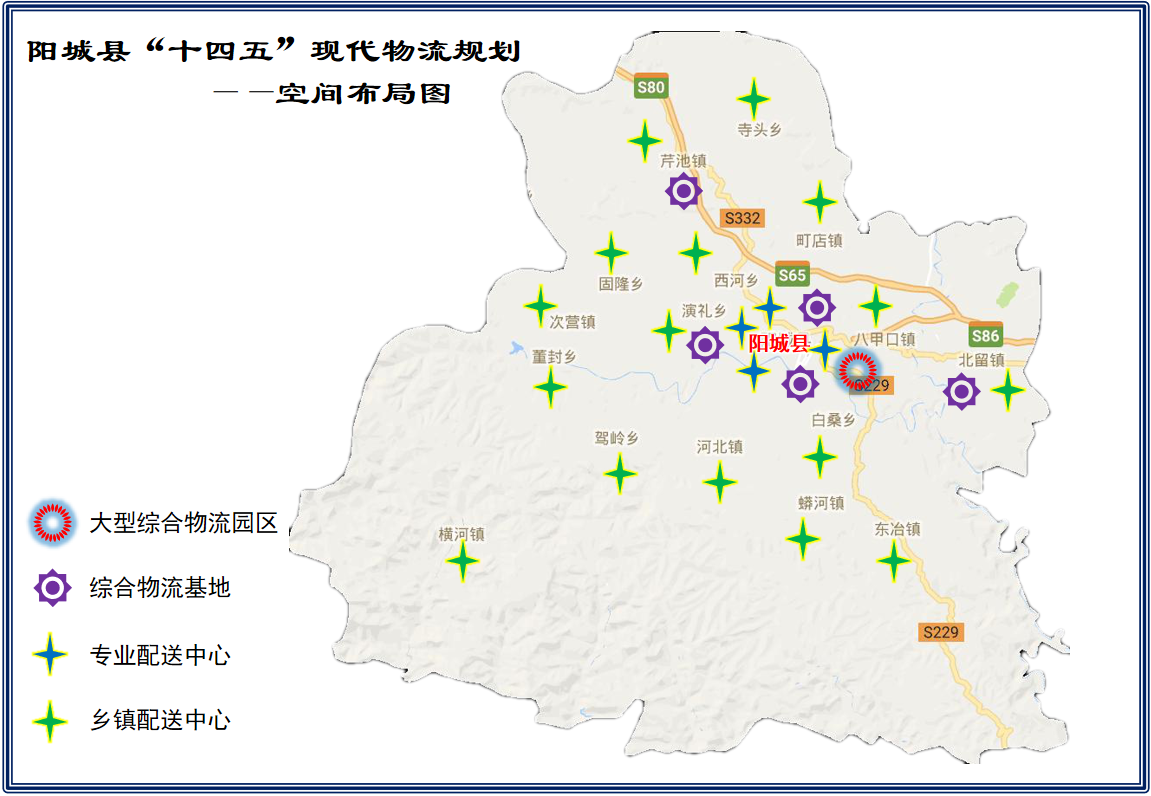 第四章 主要任务一、以基础设施建设为引领，迈入现代物流新篇章随着全县交通与物流基础设施投入加大，物流基础设施建设不断加强，工作重点仍是城市群、都市圈、城乡间、区域间、国内外物流网络的全面形成，国家物流枢纽、区域物流园区、城市配送中心和城乡末端网点的对接通畅，多层次、立体化、全覆盖的物流基础设施网络的逐步建立。随着物流设施网络与区域经济协同发展，物流基础设施补短板和锻长板将成为重要投资方向。“十四五”期间，阳城将规划建设“1+5+19+N”的总体物流体系，为阳城县及晋城市农业、工业、制造业、服务业及其他新兴产业和产品等提供仓储、运输等物流服务。积极推进大型综合性物流园区建设，打造集产业孵化、产业发展及物流服务为一体的物流产业园区。完善仓库、停车场、交易大厅、办公等物流配套设施，“1园5基地”建设成为加工转运型综合物流园区。积极完善铁路港交通接驳设施，推动侯月铁路和阳城站提质升级，加强县内铁路与公路的衔接，落实公路交通项目建设。采取智能化和无人化管理措施，大力升级铁路航运、城市配送、冷链物流等仓储设施，建设规模化、现代化仓储基地。二、以智慧物流为引领，开启转型发展新征程传统物流企业数字化转型和新兴数字企业进入物流市场同步推进，物流商业模式和发展方式加快变革，拓展产业发展新空间。现代信息技术从销售物流向生产物流、采购物流全链条渗透，将助力物流业务在线化和流程可视化，增强全链条协同管理能力。依托新型基础设施，智慧物流全面发展，智能化改造提速，将带动传统物流企业向云端跃迁，上下游企业互联互通，中小物流企业加快触网，构建“数字驱动、协同共享”的智慧物流新生态，更好实现与实体经济融合发展。通过研判“商”“仓”“流”配比规律，全面启动现代物流园区建设，布局智慧物流、智能云仓、共享仓储，引进顶尖物流企业，建立健全流通标准体系，推广全球统一编码标识的商品条码体系，推动托盘条码与商品条码、箱码、物流单元代码关联衔接，打造集交易、分拨、仓储、冷链物流、电子商务等多功能于一体的现代物流枢纽。引入信息化服务平台，优化布局5个综合物流园及多级运配环节，做好“线上”服务配套，构建区域结算中心和仓配一体的物流服务体系。5G网络、人工智能、大数据、区块链等现代信息技术与物流设施融合，实现线上线下资源共享，互联高效、网络协同的智能物流骨干网有望形成，将成为现代化基础设施体系的重要组成部分。三、以新兴产业为引领，开启融合发展新态势在做强做大物流产业同时，要加强物流业与制造业等产业的深化融合，从简单的服务外包向供应链物流集成转变，通过内部挖掘降成本潜力，外部提升综合服务能力，增强产业链韧性；从物流与产业生产空间脱节向产业与物流业集群发展转变，发挥物流枢纽集聚和辐射功能，吸引区域要素资源，带动区域经济转型升级；从物流与资源分散向平台化智能化生态化转变，扩大企业边界，转变生产方式，优化资源配置，创造产业生态体系。参照扶贫工作精准识别模式，精准梳理产业链供应链，为企业量身定制转型升级的办法措施，明确产业转型的标准和路径，以标准化带动产业转型。创新实施品牌提升计划，探索建立差异定价机制，建立从企业生产到质量检测，再到服务品质的全流程、可追溯质量监管体系，推动阳城物流从“商业市场竞争模式”向“产业价值链竞争模式”转变。四、以三农物流为引领，拓展乡村振兴新思路当前，脱贫攻坚战取得决定性成就，“三农”工作重心转向全面推进乡村振兴，重点是解决农业质量效益和竞争力不高的矛盾问题。农业和农村物流作为农业产业化的重要支撑，具有很强的发展潜力。重点产地物流基础设施支持，交通、供销、邮政、快递等存量资源充分利用，助力农村物流服务网络建设。县域经济农业规模化发展提速，农产品深加工和存储保鲜技术发力，提升农业产业化水平。销地批发市场加快转型升级，冷链、物流、加工、交易等多种功能叠加，提升农产品服务价值。“十四五”时期，应加快构建农村物流产业链，扎实推进农村物流基础设施建设和农村物流信息平台建设；科学规划农村物流中心、配送中心建设，完善农村物流服务网络，提高农村物流末端配送水平。推动城市物流与农村物流的融合发展，大力发展农产品冷链物流，鼓励城市配送企业向农村拓展服务网点，解决农产品上行的“最初一公里”和社会消费品下乡的“最后一公里”问题。优先保障农村物流用地、路权和车辆停靠需求，为民生保障工程提供支撑。以多种物流模式减少流通环节，打通农产品上行通道，切实增加农民收入，有力推进乡村振兴。五、以物流服务为引领，实现物流主体新升级加强物流大通道建设，精准对接“一带一路”通道，加强与周边城市在交通基础设施上的互联互通，促进区域性生产服务型物流枢纽地位的形成，推动形成携手中原城市群、联动全省、接轨国内一线城市的全方位开放新格局。加强物流园区空间布局整合，提升和完善物流基础设施功能结构，推动物流资源利用由粗放型向集约型方向转型。按照“扶大、扶优、扶强”原则，重点引导、支持和培育第三方和第四方本土物流企业，同时积极引进国内外知名第三方和第四方物流企业，组建跨区域的专业化、社会化大型第三方、第四方物流集团，实现物流主体的整体升级。六、以优化布局为引领，打造区域合作新格局结合资源、区位、流向等特点，按照“市场主导、政府推动、突出重点、协调兼顾、发挥优势”的原则，充分发挥市场配置资源的作用，加强对区域物流发展的导向和调控，以县城中心城区、区域交通枢纽、重要物流节点为重点，以充分发挥区域资源优势、经济优势为目的，优化区域物流发展布局，促进物流资源整合和优势互补。充分依托县城中心城区作为全县交通枢纽和产业集聚、商品集散、中转配送、货源辐射地以及重要物流节点的有利条件，积极构筑现代物流基础设施，加快综合物流园区和物流中心等物流节点的建设，积极培育和发展规模化、网络化的现代物流企业群。充分发挥区位优势，依托便利交通条件，围绕煤炭、制造、建材及特色农牧产品的运输、仓储、加工、配送，积极发展现代物流业，抓紧实施农副产品物流中心、育苗及中药材交易市场等建设工程，积极打造区域性现代物流枢纽。第五章 重点工程一、物流通道体系（一）外部循环1、区域物流通道。按照市物流节点空间布局，结合区域经济发展要求，合理规划市区域物流通道。空港通道：阳城通用机场规划面积2075亩，在发展通用航空产业方面具备区位、地形、交通等诸多优势，致力于打造阳城航空产业园，将阳城通用机场打造成现代空港。引入或培育1-2家通用航空运营企业，助推阳城进入“飞行时代”。铁路通道：以晋城至侯马城际铁路为依托，以晋城、侯马为节点，开设阳城到河南、西安等地区，进而通达全国的铁路物流网络。进一步实现阳城作为连通晋豫重要节点作用，进一步拉近阳城与运城、临汾、河南间的距离，使阳城县经济社会发展更好的融入中原经济区、晋陕豫黄河金三角、晋东南城镇群融合发展区。公路通道：通过京港澳高速连接北京市，进一步延伸至京津冀地区；通过二广高速连接与内蒙、广东相连接；通过京昆高速连接大西部地区，增强与东西南北快捷直连高效的货运走廊建设。（二）内部循环依托高速公路、国省道、干线公路建设，“补充高速干线”，构建“一纵一横一环线”区域综合路网骨架，大力推进县区货运通道和物流配送通道建设，重点推进晋阳高速公路改扩建、阳运高速公路建设和晋阳高速阳城南联络线建设、阳高泉至张峰道路工程、改造阳城县环城路网，打通两处出境口通道、改建晋阳一级路，继续推进农村公路改造工程，加强东西向货运通道建设，有效疏解城市中心区关键路段交通拥堵。加大对县区物流配送通道和末端配送网络的衔接，对县区内部配送通道布局进行适应性调整，实现物流配送效率的进一步提升。到2025年，全县基本建成衔接有序、运作高效的城市配送网络，保障市民基础生活供给，解决各乡镇到乡村的城乡配送问题。（三）多联运输以综合性多式联运枢纽物流基础设施节点为主要载体，配备现代化转运设施，提高物流设施的系统性、兼容性，实现货物多式联运物流组织形式的无缝衔接；改造建设一批具备多式联运条件以及有利于城际运输和城市配送长短有机结合的物流基础设施，提高物流集散能力。开展多式联运示范工程。鼓励骨干运输企业向多式联运经营人、综合物流服务商转变；以多式联运条件较好的物流园区为试点，开展多式联运示范工程，大力发展公机联运、公铁联运等先进运输组织方式，推广应用集装箱、厢式半挂车等标准化运载单元和货运车辆，实现多式联运一体化运作。二、物流平台体系以开发区大型综合物流园区为重点，以适应各种物流需求的专业性物流配送中心规划为基础，以交易批发市场物流服务设施规划为补充，构建阳城县现代物流平台体系。综合现代物流流园区及基地依托区域区位及公路、铁路优势，建设1个大型综合物流园区和5个综合型物流基地，围绕现代陶瓷产业、新能源产业、新材料产业、智能装备制造、节能环保产业、生物医药产业等重点领域，拓展功能、完善服务，实现立足本县、辐射周边、面向晋城及周边省市市场的区域性物流枢纽的功能，承担跨区域的中转运输和城市配送体系之间的转换枢纽作用。即物流企业通过吸引、组织货物到物流园区，经过分类、组装后，利用阳城县县便捷的运输通道，把货物运送到区域内其它的物流节点。（二）专业物流配送基地根据阳城经济社会发展的需要和产业发展特点，在重点区域规划了畜产品物流配送基地、蔬菜物流配送基地、粮油物流配送基地、小商品综合批发交易基地4个专业物流/配送基地。（三）配送中心和末端配送终端除主城区外，在15乡镇中心区域建设适规模的配送中心和N个末端配送终端，有利于加强城乡物资交流，方便农村的生活需求。而交易批发市场作为一种商品流通方式，需要一定的物流服务设施，如运输、仓储、装卸搬运、配送等，还需要相应的物流企业为之提供服务。整合快递企业、运输型物流企业、商贸连锁配送企业、农产品配送企业，组建阳城县配送联盟，推动城市配送物流与电商融合发展。三、冷链物流体系（一）冷链物流基础设施建设支持有条件的乡（镇）改造、新建一批适应现代流通和消费要求的冷链物流仓储设施设备。围绕农产品物流配送中心，建设一批冷链储运基地，改善批发市场的冷冻冷藏设施；加快推进冷库、冷链物流园区、低温加工处理中心、中央大厨房、冷链配送中心及复合型冷链物流中心等基础设施建设，推进基础设施互联互通；加快冷链物流集聚区建设，引导冷链物流产业集聚发展，促进资源整合共享。鼓励有能力的冷链物流企业购置技术先进、节能环保的智能冷链运输车辆，支持积极采用“三段式”冷藏运输车，大幅度提升全市冷链运输能力和效率。（二）冷链物流组织协作创新冷链物流组织协作方式，充分发挥市场在资源配置中的决定性作用，形成生产加工企业、批发市场、零售终端及第三方物流企业等多方参与，多元冷链物流主体融合发展的新模式；创新冷链物流组织模式，探索发展城市配送、共同配送、城乡配送等先进运输组织方式，促进冷链物流降本增效。推进冷链物流与商贸流通企业、电子商务企业及平台等融合发展，促进冷链物流普及应用，培育冷链物流新业态和增长点。充分利用物联网、互联网等现代信息技术，提升冷链物流信息化、自动化和智能化水平，重塑冷链物流发展体系。（三）冷链物流服务体系加强冷链物流检验检疫执行力度，提高进口产品冷链查验能力，确保进口水产品、肉类产品、医药品等的检验检疫处于全程冷链环境，保障进口冷链产品来源、品质的安全。完善市内冷链物流安全监管查验体系，强化质量安全意识，加强安全标准与规范执行，形成企业自检与质检部门不定期监控监测相结合的双重检验体系。积极构建冷链物流产品溯源体系，充分利用冷链物流信息平台，结合互联网、物联网等技术应用，建立便捷、高效、低成本的冷链物流信息追溯系统。（四）重点产品冷链物流建设工程加快建设以肉类、水产品、蔬果、奶制品、集体用餐及中央厨房配送的食品和半成品、药品为主的重点产品冷链物流服务体系。完善农产品冷链物流体系，鼓励大型肉类、水产品企业应用现代化冷链生产流水线，积极推广冷藏运输和全程温控技术。鼓励蔬菜、水果主产地，积极应用产地预冷技术。加强集体用餐及中央厨房配送的食品和半成品冷链运输和配送，确保从生产到销售全程冷链流通，杜绝“断链”现象。大力推广医药冷链运输，逐步构建医药仓储、干线运输、城市配送等相结合的完整医药冷链物流网络。四、智慧物流体系（一）推进物流服务信息平台建设采用政府支持，市场化运作的方式，支持具有较强实力的物流企业在建设综合性物流服务信息平台，应用5G技术、北斗导航、物联网、云计算、大数据、移动互联、智能交通、自动识别等先进信息技术，进一步整合商务、交通、邮政、工商、检验检疫、银行、保险等部门的信息资源，构建形成物流公共管理信息、物流业务信息交换和物流企业信息处理三级架构的覆盖整个市的物流公共信息平台，促进物流快递信息交换和共享，为企业提供物流信息查询、物流信息发布、在线交易、数据交换、跟踪追溯、电子查询、物流信息发布、安全认证、智能分析等功能为一体的物流信息服务。建设信用、支付、物流配送等电子支撑体系，完善物流信息平台基本框架。建设跨地域的数字认证交换中心，发展数字认证、数字签名服务。建设网上物流交易平台，从业务、网络和终端层面实现信息流、资金流、物流的有效整合，建成物流公共信息平台。（二）开展智慧物流示范工程支持有条件的物流企业实施智慧物流工程示范，实现货运供需信息的在线对接和实时共享，将分散的货运市场有效整合起来，改进运输的组织方式，提升运输的运作效率。支持企业建设全自动仓储系统，通过仓储信息的集成、挖掘、跟踪与共享，有效实现取货自动化、进出货无缝化和订单处理准确化，大幅提高仓储管理的效率和水平。鼓励企业借助互联网平台，开展共同配送、集中配送、智能配送等。五、乡村物流体系（一）完善县乡（镇）村三级物流网络服务体系在全面加强县级地区的物流仓库储藏输送基地、运输分拨基地、快递基地的创建的基础上，全面利用物流网络节点的枢纽作用；健全乡级和村级的物流服务网络节点、农村快递配送中心、物流收发中心点的创建，创建上接县及、下接村级的乡级物流快递中转站，拓展村级终端网络节点的覆盖率。在各乡（镇）主要交通节点建设一批农产品物流中心，在各行政村建立农村物流综合服务点，形成农副产品的两级疏运和流通网络；建设一批特色农产品物流中心，并整合各类商贸流通市场、干线物流、快递物流、农资配送等资源，拓展集散功能，形成上接乡（镇）、下联村的中间物流节点，提升特色农副产品外运和内销的物流服务能力；加强以农村货运站为主体的农村物流基础设施建设，建设一批农村快递投递点和村邮站等，逐步完善农村配送网络。（二）继续打通农村物流通道工程增强农村道路的优化升级，全面运用公路通道高效衔接三级物流网点。拓宽改造与提档升级农村主干道公路，提高农村路网通达率，增加农村公路总里程，并对接规划高铁建设，增加在建高铁线路的特色农产品产区站点，拓宽农村物流建设半径。继续深入贯彻国家鲜活农产品物流“绿色通道”发展政策，在现有基础上开放更多农村物流车辆专用关口，减免过桥过路费。（三）加快农村物流信息平台建设按照“政府支持、企业主导”的运作模式，鼓励和支持有较强实力的物流企业开发建设市农村物流综合信息服务平台，提供农村物流供需信息发布、撮合物流交易、物流资源调配、物流跟踪、信用评价、数据分析、宣传推广等功能。推动整合邮政车辆、客货班车、农资配送、农超商贸配送、电子商务配送、快递物流以及社会零散车辆运力资源，与农村各种零散物流需求快速撮合，实现规模化运输，提升物流效率。推动平台技术接口标准、操作流程及服务规范进一步统一，实现可公开信息的共享和互联互通，实现农村物流信息资源的汇总。（四）推进乡村便民中心建设按照“整体规划、市场运作、多业融合”发展原则，整合乡村生活综合服务中心、村邮政、便利店等，实行“多站合一、多点合一”，融合快递收发、代销代购、水电话费代收、信息服务等多重便民服务功能，建立村级快递物流收发服务点和综合便民服务点，依托本地较成熟的物流体系，探索定时、定点、定线的农村物流“货运班车”服务，打通农村物流配送“最后一公里”。第六章  保障措施一、加强组织领导构建以阳城县委县政府领导、县发改委统筹、县相关部门落实的现代物流业发展组织管理体系，强化项目推进及沟通，发挥组织管理体系在产业发展过程中的组织领导作用。组建阳城县相关县直部门的联席会议制度，提升跨部门协调效率，协调阳城县现代服务业发展规划实施，出台推进物流业发展的重大政策，督促规划、计划和有关重大工作落实，统筹协调各部门间重要工作。充分发挥联席会议制度优势，平衡各部门利益和关系，有效解决阳城县现代物流业发展过程中的相关难题。二、完善管理机制推动物流与产业融合创新发展，继续深化物流业改革。优化物流行业行政审批，优化货运车辆通行管控，改革阻碍物流业发展的制度，深化物流领域政府购买服务制度改革，提高物流业便利化水平，鼓励支持物流电子商务发展。推广“互联网+车辆审验”审车模式，提高物流企业营运车辆年审效率，实现业务办理“零上门”。自行研制物流业统计模型和样本选取，也可借鉴其他省市做法，采取政府购买服务的方式，开展物流业统计工作，尽快解决物流业数据缺项问题。完善服务质量监督检查制度，建立由行业协会、征信机构、金融保险机构等专业机构以及新闻媒体和消费者共同参与的监督机制。加快制定和完善现代物流重点领域及新兴业态的相关行业标准。深入推进大数据、人工智能等新一代信息技术在行业监测分析中的应用，提高行业监管的信息化水平。三、优化营商环境持续改善物流业营商环境，充分激发市场主体活力。进一步深化物流领域在混合所有制改革，探索提升做强做优做大国有物流资本。规范企业兼并重组和平台，物流降本增效深入推进，深化放管服改革，加强数字化监管和治理，深入推进跨部门协同共治，推动行业综合协调和机制创新。稳步推进标准、统计、教育、培训、信用等行业基础工作，维护社会公共利益和会员正当权益，推进社会治理现代化发展，高效规范、公平竞争的物流统一大市场将加快形成。全面深化“放管服”改革，精简行政审批流程，运用现代信息技术，实施“互联网+政务服务”，构建由政府官网、移动 APP、微信公众号等构成的线上智慧管理服务平台。提升“面对面”服务水平，优化行政服务中心能级，完善“并联审批”制度，为企业一站式便捷服务。四、强化要素保障由阳城县向上级主管部门积极争取土地优惠政策，对通过招拍挂获取土地的企业、租赁型企业分别实行相应的优惠政策。对于通过招拍挂获取土地、投资强度达到规定的企业，实行延长支付期限和土地出让金返还政策；对于大型产业地产开发企业，灵活实行土地优惠、产业配比、产权分割销售和税收优惠政策；对于符合条件的租赁型企业，实行租金折扣和“一事一议”政策。充分保障现代物流业发展用地需求，扩大土地供给，包装策划一批优质项目，在不改变用地性质的前提下，通过增建设施、拆除重建、加层等方式进行改扩建，确保重点项目如期供地。五、实施税收激励贯彻落实国家、山西省、晋城市相关普惠性税收优惠政策，丰富税收优惠方式，如高新技术企业所得税优惠、研发费用加计扣除等激励企业创新的普惠性政策。扩大本级政策税收优惠力度，出台重点产业税收优惠政策，用好税收地方留存部分，对符合条件的企业按其缴纳税收地方财政留存部分的一定比例给予奖励。六、保障资金供给充分发挥财政资金对产业发展的促进作用，完善技改补贴、贷款贴息、财政奖励、融资服务等政策。增加技改补贴，支持服务业企业技术改造、产学研合作及技术成果转化，帮助企业获取上级资金支持。加大财政贴息，针对企业重大投资，在县财政力所能及范围内，给予一定贷款贴息。成立金融服务小组，打通服务业企业与金融机构之间的融资桥梁，满足企业创新及发展的融资需求。七、创新人才模式坚持“引才引智”“晋才晋用”并举，深入实施“三晋英才”“青年拔尖人才”“海外高层次引进人才”等支持计划。围绕重点行业，引进高层次人才和紧缺领域优秀人才，力争其到阳城县创业或转化技术成果。采取亲情招商、政策扶持和平台建设等措施，促进人才返乡就业创业。针对重点引进的产业人才，从个税返还、创业扶持、住房优惠、专项基金奖励等方面制定和落实人才政策。加大财政投入，采取新建、购买和长期租赁等方式，筹集一批人才安居房及人才公寓。构建集校企培养、企业培养、机构培养于一体的人才培养体系。促进企业与省内外知名高校实施校企合作，鼓励培养现代物流业企业高级管理精英，提高人才综合协调能力与重大事件处理能力。优化人才服务平台，重点提高新引进人才手续办理、就业人员档案办理、专场招聘会举办、职称评定和企业人才需求数据库建设等工作的服务效率，积极建设人力资源信息交流平台，促进阳城县人力资源稳定供应、优化配置。八、落实执行评估做好阳城县现代物流业规划与城市总体规划、土地利用规划、相关控制性详细规划、专项规划的衔接，确保各类规划在总体上指向一致、空间配置上互相协调、时序安排上科学有序。围绕规划设计的重点项目以及全县相关重大项目，建设重大项目库，建立重大项目动态调整机制，加强项目管理，明确项目责任人，对项目引进、项目推进、项目建设、项目服务等全过程实施上墙监管、公开监管。制定项目招商、工作能力、服务效率等绩效考核主要的约束性指标，构建科学的考评指标体系。强化目标责任制，制定年度目标计划，形成有效的考核管理机制，切实加强考核跟踪管理；推进组织考核与个人考核相结合、年度考核与过程考核相结合、定量考核与定性考核相结合、物质奖励和精神奖励相结合，激发规划执行积极性。附表1  阳城县“十四五”现代物流发展重点项目列表指标2016年2017年2018年2019年2020年交通运输、仓储邮政业年生产值（万元）123225133151141699129952137351邮政业务总量（万元）27032969294944033173公路货物运输量
（万吨）18002010223022622312公路货物运输周转量（万吨公里）6100068500753507917080920快递业务量
（万件）4.87.2111431序号项目名称建设地点建设性质（新建/续建）建设年限总投资（亿元）资金来源建设规模及内容备注一物流园区1开发区大型综合物流园区阳城经开区安阳片区新建2021年-2022年10各级财政、地方债券、自筹建成以陶瓷建材、装备制造加工、现代物流园区等为一体的综合性产业园2演礼现代物流基地演礼新兴产业园新建2021年-2023年3招商引资、债券、银行贷款及自筹为各片区内的产业集群和生活提供专业化的物流服务3芹池现代物流基地芹池新兴产业园新建2021年-2023年3招商引资、债券、银行贷款及自筹为各片区内的产业集群和生活提供专业化的物流服务4北留现代物流基地北留工业园新建2021年-2023年2招商引资、债券、银行贷款及自筹为各片区内的产业集群和生活提供专业化的物流服务5应大物流园续建2021年-2022年3.2招商引资、债券、银行贷款及自筹6太行物流园续建2021年-2022年6.6招商引资、债券、银行贷款及自筹二物流配送基地1畜产品冷链物流配送基地县城周边新建2021年-2023年2各级财政、地方债券、自筹建设冷链物流配送体系，为猪、羊、牛等肉类精深加工项目配套，保证肉品冷冻加工、冷冻贮藏、冷冻运输与配送、冷冻销售。2蔬菜冷链物流配送基地县城周边新建2021年-2023年1各级财政、地方债券、自筹主要建设果蔬交易区、仓储区、物流配送区和办公生活区等四大功能区。3粮油物流配送基地县城周边新建2021年-2023年0.5各级财政、地方债券、自筹项目拟建中转仓库、办公楼、防雨罩棚、储油罐等。4小商品综合批发交易基地县城周边新建2021年-2023年0.5各级财政、地方债券、自筹本项目将建设中心市场楼--栋，含经营摊位、办公区等。三乡镇配送中心115个乡镇配送中心15个乡镇新建2021年-2023年1.5各级财政、地方债券、自筹主要建设仓储用房、办公用房及其他附属工程四配送终端1便民服务中心所有行政村改建2021年-2025年0.2各级财政、地方债券、自筹整合乡村生活综合服务中心、村邮政、便利店等，实行“多站合一、多点合一”，融合快递收发、代销代购、水电话费代收、信息服务等多重便民服务功能五合计33.5